Study the Role of Online-Learning Applications in Higher Study Special Concern with CBSE Schools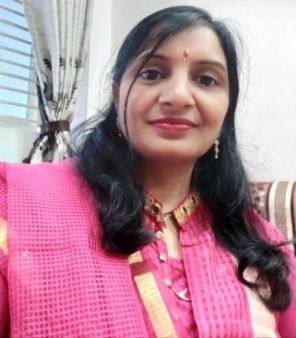 *Ms. Priyanka GargResearch Scholar, Dr. A.P.J. Abdul Kalam University, Indore E-Mail:- ipinkygarg@gmail.com**Dr. Reva Prasad MishraResearch Supervisor, MBA, MCA, Phd E-Mail:- mishrareva@gmail.com***Dr. Shubha R SinghAssociate Professor (Management), Dr. A.P.J. Abdul Kalam University, Indore E-Mail:- 1007shubha@gmail.comAbstract: -The main aim of this study is to determine the impact of online-learning in higher education special concern with CBSE schools. In our study we research role of technology in education. We research how traditional education convert into digital technology and it changes the face of education. It represents education for teachers as well as student in new format. We collect information from teachers’ experience of using technology equipment in teaching as well as we also collect information from students about their feeling, convenience, atmosphere and interest in learning by using Online-Learning tools. Most of CBSE schools have adapted this technology of teaching in their organization to get higher productive results of students. As online-education support those students in learning who resides very far away from educational organization. Now at the time of Corona-19 disease disaster, only online-education help the students in learn from home.Keywords: Central Board of Secondary Education (CBSE), Higher Education (HE), Information Communication Technology (ICT) in higher studies, Online-Learning (OL), HSS, Traditional Education (TE), Productive Result (PR), Disease Disaster (DD), Learn from home (LFH).Introduction:- According to Prensky1, “today’s students are the first generation to grow up surrounded by digital technology” (Prensky 2001) Because daily routing of mostly the teenagers are moved around digital technology like android mobile phones, video games, music system, animation, 3D movies etc. Most of digital device help to enhance the vision learning of the students. Through our research we want to focus on the fact that all those students who dedicated towards their study, they are deeply attentive and take active participation in their class. They have ability to graspstudy material quickly as compare to those students they have less active or do not deeply attentive in their class. Such type of students has less grasping ability. Digital technology work on vision learning it attracts student’s attention toward study material. Through this student enhance their knowledge visually. It creates picture’s image on student’s subconscious for a longer time.Teaching in smart classes stands for teaching in class room by using some equipment based on technology. Use of technology has major positive impact. Technology in education changes the face of teaching and learning. Teacher as well as students both enhance their knowledge and get more educational opportunities. Teachers learn how to amalgamate technology in their classroom. Students get interesting learning by using technology. Technology help to teach learning with the help of equipment like android mobile phones, laptop, online distance learning classes etc. Technology helps both students and teachers in many ways.The Reality of Internet in the Education:The Internet plays very vital role in an education. As per the views of most of researchers, internet is a useful educational tool for educational organization and learners. The purpose of both internet and education is to provide knowledgeable information, sources of communication and also creation of knowledge. Internet is not only a communication tool but it is also an effective in learning and new innovations scientifically. American Scientist Mr. Bush and Dawson2 in the year 2013 creates a greatest opportunity to spread education in transformative era without physical appearance. The importance of Internet in education system for learning and innovation can be described as -1.1(i). Reduce physically appearance barrier: One of the importance of internet is that it is provide freedom in learning from barriers of traditional classroomi.e. place, particular time and also in learning environment. It also reduces the physically attendance of the students to learn in the classroom. Now through the internet students are able to learn anywhere, and any time with their interest. Internet provide the possibility of individual learning having right to use high-quality learning opportunities. There are so many provisions exist into past for learning in an educational organization but now-a-day internet provide best education and learning concept without adopting these provisions. Internet provides formal education in informal circumstances. Internet also supports fair education among learners and they reflect fundamental quality of internet in their performance. As Mr. Murphy3 said in the year 2012, that internet shows the completely independent zone of countless connectivity.Bush, Jeb, and Rosario Dawson. “Internet Brings Historic Shift in Learning.” Miami Herald, June 25, 2013.Murphy, Douglas. The Architecture of Failure. Winchester, UK: Zero, 2012.1.1(ii). Create new culture of learning: As per sir Thomas and Seely- Brown4 views in the year 2011, Internet makes the learners creative and innovative. Internet works on the basis of bottom-up principles where student collect data through search engine by using their own rather than top-down principals where teachers directly provide data to the students. Internet creates new learning culture where students have lot of choices of learning. It provides freedom in learning from many- to-many rather than one-to-many learning. As the observation take place in new learning era students enjoy learning in socially rich environment. Internet supports in creating socio-rich environment for learning. Internet has lot of sources of searching knowledge and it provide an opportunity to each individual to enhance their searching ability and found new resources of learning as well as digitally dispersed sources. It also creates interest and provides sense of interaction to experts in socially-rich environment.1.1(iii). Support mass connectivity at the same time: Internet supports the mass connectivity at the same time referred to the capacity of internet that connects different people with different or same information at the same time. It creates a relationship between individuals and knowledge or e-data available on the internet search engines. There are two different things knowledge consumption and knowledge creation by themselves. Both are too different but internet supports both the vital activities. All those learners who have great knowledge of using online information encourage in finding different and interesting ways of learning. Some of the internet user educationalist endows idea of gaining deep knowledge and create brainpower in the relevant subject in just-in-time.1.1(iv). Enhance capacity to self-organize: The most important role of internet is shaping students’ self-learning. Learning through the internet brought dramatically changes in the learning process of students. Internet makes the process of learning determined by individual learner own rather than it is provided by some expert teachers or gurus. It provides an autonomous process of learning where individual student have opportunity to choice what they want to learn, where, when, and how they can learn. This learning process is controlled by individual learner. In the year 2011, Mr. Subrahmanyam and Smahel5 explain their views towards use of internet in the education system. According to them now-a-days education is totally controlled by individual as the internet offer lot of digital activities relevant the educational activities beside daily activities. Therefore learners enjoy the learning through internet, enhance their capacity to self-organize and engage themselves as per their choice.1.1(v). Motivate towards learning and enhance engagement: It is really proved that internet change the face of education system. It expresses the educationThomas, Douglas, and Seely Brown, John. A New Culture of Learning. Charleston, SC: Createspace, 2011.Subrahmanyam, Kaveri, and David Šmahel, Digital Youth: The Role of Media in Development. Berlin: Springer, 2011.and e-learning in autonomous format and completely imitates it like classroom, presentation in the classroom, delivering of lectures, text books etc. according to present era. It motivates the students to learn their subject in correct form of language grammar by providing different language grammar in formal education format. In this way internet create more interest and enhance their engagement in their education. Internet divides their knowledge based on different-different subjects.1.1(vi). The internet shape education 2020s: During the establishment of education through technology by using internet in the years 1980s to 1990s, there was a famous statement work, “computer meets classroom—classroom wins.6” Beyond this statement education through internet was not accepted by surplus of the people, some educationalist states that it is not a new concept, it is just like a new packaging of an old article, OR old wine in a new bottle. Therefore, to shape the education system for 21st century internet works from the elementary education.1.1(vi)(a) Internet-based education promotes responsibility of the learners: Many educationalists enjoy Internet-based education as they observed that students have many choices available on internet search engine relevant to their learning subject. This opportunity make the learner become responsible of choosing correct choice and also make them daring to deal with the cost of their choice. One of the main purposes of learning with internet is to remove the dependability of the learners on others and develop self-direct skills themselves. These skills also enhance the engagement of the learners in their learning. In such a way internet make the students self-responsible, self-determiners and also increase individualization. No doubts these individualization raise area of risk but it also leads educational opportunities.1.1(vi)(b) The Internet enhances the scope of digital content: As the internet has many educational significant that it covers almost educational streams. On internet digital content not only have defined varies field but also it describe many of the educational field in detail. Learners and educators both are benefited by internet. Internet provide many digital content to the educational organization that help in their smooth functioning like e-data library, big-data mine, analytics and algorithms. As the internet has big data mine therefore it is able to provide information among massive population at a single time. These big-data mine also used for varies purposes like tracking students’ performance, administration of internal courses etc. Through these digital data education system becomes more effective, efficient, and transparent process.1.1(vi)(c) The internet enhances commercialization and privatization of internet-based education: In the modern era private sector has a big platform of providing internet-based education. It was also estimated that investment of privateStatement shows that smart classes enhance achievers rather than failures.sectors in the global market of e-education is growing upwards of $7 trillion; therefore many multinational companies such as Pearson, McGraw-Hill show their interest in commercialization of e-learning7 and online teaching and training services. Due to their commercial interest in e-education, students have many latent benefits such as significant technological resources with experts’ views are now available. It was also observed that e-education mostly based on customer-centered i.e. learners- centered. Among the multinational companies there are nonprofits healthy competitions also arise in the form of incentives to long-term workforce and high- quality content in best e-education.1.1(vi)(d) The internet change the value of education in 2020s: Now in the modern era internet change the face of the education system. It changes the peoples’ psychology, and their emotion towards the education system. Internet makes the possibilities of learning and working anywhere, any time as per the workers’ or learners’ choice that was not possible previously. It expands the education up to the unreachable area of the society and community by reducing the gap between learners and education. Through the internet one who wants to learn deep study relevant to their subject can be engage him/her at all time of the day and also can be able to meet most relevant content of the subject. Internet provides individualized form of e- education that facilitates homogenous content and educational services to the mass learners and educators as well. Thus students learn through internet become more hard-worker, more confident, self-improvers, and also acquiring and implementing external goals.Role of Technology in online-learning during COVID-19Corona virus diseases-19 is a major disease spread all over India in the year 2020. At that time all persons suffer major losses. Some have business losses, some of them struggled for their lives. At that time internet and technology play a very vital role in the many fields such as transferring of money from one place or another, transferring of information to fulfill peoples’ basic needs, entertainment them and much more. At these critical time students’ study is not untouchable. Students are not able to go to the school for learning. Technology brings the solution of problems faced by schools, teachers, as well as students. Through the technology all schools able to conduct virtual classes where teachers and students come in virtual contact with each other. All students as well as teachers encourage to use technology for learning purpose.These online learning classes provide education facility during any diseased disaster spread all over the world, especially those students who reside remote area over large distance. These classes are conducted by educational organization as a supplementary of traditional classroom based on schools’ instructions. Some of the educational organization provides amalgamated learning opportunity where teachers and students integrate each other face-to-face. While some other schools provide only online studyLearning through electronic devicematerial through different-different apps and give freedom to the student to learn it as per their wish. It gives freedom related to time, and place. Online-learning provide a platform to the student where they put their efforts in self-learning and improve their grasping skills. Online-learning give advantage of learning before or after school hours, it also provide online study material and reduce excess expenses on purchasing study material. Thus online-learning is most populated among teachers and students in remote area.Many school used variety of digital resources that support both students as well as teachers in learning and teaching. In digital teaching atmosphere time may have digital study material, advanced prepare assignment, and also time-to-time feedback forms. By using digital resources teaching and learning both occur in controlled manner. Teachers are able to evaluate their students by giving online assignment, and inform about the performance of students to their parents. Some of the educational institutions have their own web site where all study material, assignment, and practice work-sheet for relevant subject is available for all grade students. Such type of school- home communication creates more interest and opportunity among teachers and students. Thus use of technology in education make the teaching for teachers and learning for students more effective. There is lots of significance of conducting online classes, this are-1.2(i) Ed-tech8 enhances engagement: In the previous years when students taught in traditional classes, students take their study as an educational burden but after introducing technology in the education system in enhance student’s engagement in learning. When teachers explain any chapter with the help of technology he/she has opportunity to explain it in interesting and more attractive manner. Technology provides varies way of explanation to encourage students in virtual learning. When teachers use technological tools of online learning they also found the availability and comfort zone of learners in choosing correct tool of teaching. This enhances student’s learning and they take more active participation in online-learning.1.2(ii) Ed-tech creates encouragement of individual learning: No one can be encouraged by teaching same way or by motivating same way. Every learner has their own choice and own grasping ability. Sometimes someone encourage by one style of teaching while other not. At this time online-learning provide an opportunity to everyone that they can find their own way of learning. Online-learning platform provides a wide-range of online resources as well as online study material, so that they become able to learn differently and encourage towards learning.1.2(iii) Ed-tech enhances knowledge retention ability: As learning through internet or by using technology is more effective and encouraging in student’s learning. It was expected that if students engaged and take active participation in learning it definitely enhance their knowledge gaining ability. In the process ofEducational Technologyonline-learning not only teachers but parents also take active part in student’s learning process. Therefore they also search the different way of learning and found the best resource of providing knowledge. This resource also increases the knowledge retention ability in learners.1.2(iv) Ed-tech improves learning experience: Online-learning with the combination of teacher and technology improve student’s learning experience. Learning only with the teacher in traditional way may bother the students. Learning only with technology may create lot of confusion relevant to chapters in the mind of students. Students enjoy and improve their learning experience by gaining high- quality education only with the combination of teacher and technology. Students fill comfort with their teacher who explain topic by using modern technique.1.2(v) Ed-tech develops skills for 21st century: 21st century demanded essential technical skills in every future maker. Education through technology develops technological skills in both teachers as well as students. In the online- learning teachers teach in collaboration, solve doubts, and develop communication skills online with the students. Students also use technological tools in learning and make their study productive by making presentation, choosing reliable resource among huge availability.Review of Literature:-In the present time when CORONA-19 is outburst everywhere, it effects complete education system along with human being. At that time technology prove itself as milestone especially for the higher educators and learners of higher education. In the present scenario many educational institutions like schools, colleges, universities, as well as coaching centers try to provide best education through online-teaching classes. At that time online educator and students both needed better co-operation and understanding to take benefits.Mr. Prichard and O’Hara9 was found the importance of e-learning in the year 2011, according to him when multimedia entered in education it change the appearance of study material. It includes attractive colorful moving pictures, graphs, video with sound. Study material of online-learning classes also available in multi-language that helps to improve academic vocabulary. Through the online-learning classes various language skills also develop in students. As online study material is rich in different languages it is understable of each level of student. Online virtual classes enhance the visual engagement of the learners and also develop many technological skills in the student that are necessary as future learners.Pritchard, R., and S. O’Hara. 2011. Using technology to improve academic vocabulary development in STEM classrooms.Mr. Ritchhart, R., Church, M., & Morrison, K.10 focused on active learning during online-learning classes. In the year 2011 they observed that if content on online- learning classes is in understable manner, and explained in attractive way then all participants response actively. It proved that the learners’ actively response during e- learning needed better understanding rather than better knowledge. Sometimes teachers were unable to see actively participation of learners. Advanced technology makes them able to do mass-to-mass communication and also observed who take active participation in online-learning classes. Through smart technology teachers also make evaluation of the individual performance and try to enhance their engagement in e-learning.In the year 2013, Shea et al.11 observed that the popularity or success of online- learning classes depends on many factors. These factors are socialism, cultural conditions, way of interaction between educators and learns, and most important factor is the complexity of online-learning software. Online-learning classes will be successful if the study materials are well designed and in understable manner. In socially and culturally many online-classes is popular as it provides multiple way of learning. In virtual online-learning classes face-to-face interaction enhance distant learning pattern. Online-learning community has different socialism therefore it provides different mode of learning.Sadykova12, also observed in the year 2013 that at the beginning of online-learning classes’ instruction related of online-learning software, its operation and required tools must be clear. Lack of any instruction may lose the effectiveness of online- learning classes or learners interest. Once the required tools of online-learning classes is arranged properly and student understand the learning tools and way of learning they become eager towards online-learning. Dynamic way of online-learning develops the learning skills among e-learners and they promote the next generation significantly with their learning experience.Uzuner Smith & Mehta13, in the year 2013, were also talked about the performance of e-learners. According to them e-learners demanded quality of knowledge including clear writing and reading expressions. As the e-learners belongs different-different countries where different culture and language were used. Therefore they demanded an educator having better knowledge of common language also. In the e-content of study material written expression must be as simple as understable by all level of students. The language and vocabulary of e-content will be in easier manner. According to them educator must be evaluator to assess all the participants of online-Ritchhart, R., Church, M., & Morrison, K. (2011) Making thinking visible: How to promote engagement, understanding, and independence for all learners.Shea, P., Hayes, S., Smith, S. U., Vickers, J., Bidjerano, T., Gozza-Cohen, M … Tseng, C.-H. (2013). Online learner self-regulation: Learning presence viewed through quantitative content-and social network analysis.Sadykova, G. (2013). Learning in new online cultures: East meets West. In C. Meskill (Ed.), Online teaching and learning (pp.21-38).Uzuner Smith, S., & Mehta, R. (2013). The educational value of student talk in online discussions. In C. Meskill (Ed.), Onlineteaching and learning (pp. 119-136).learning. In such a way the participation in online-assessment must be compulsory for all online learners. So that based on the performance of online-learners, educator may improve the quality of teaching and also quality of knowledge.According to Tarhini et al.14, observation in the year 2014 E-learning definitely has big growth rate only if educator and learner both use technological tools efficiently. It will be benefited if teachers and student both understand the instructions provided by e-learning software and implemented it successfully. It will also be necessary that the techniques of e-teaching must be understable and student also willing to adopt it with full enthusiasm. Tarhini et al. also thought that the policy maker of web-based learning system must be customizing the features of web-based learning software so that it becomes helpful in enhancing the e-learning experience of students. In the same way many researchers believed that success of e-learning is not only dependence on the arrangement of technological tools but also some more factors responsible of their effective results, as per the view of Sun and Zhang, in the year 2006, successful learning through e-classes is based on the availability of internet, software and other organizational facilitating conditions while in the year 2010, Masoumi said that it is dependent on behavior of individual and also their cultural conditions. In the year 2011, according to Liaw and Huang it is affected by some individual factors while again Tarhini et al. in the later year 2014 and 2015 give their opinion that effectiveness of e-learning based on Social factors.In the modern era advance technology is needed in each and every field. When latest technology provides new technological opportunities Smartness demanded automated learning system. Jakobsone and Cakula 15 also concluded in the year 2015, that Online-learning system is a platform where technologies prepare the learners as automated learners. Online-learning system improves the quality of knowledge, encourage the students to learn effectively and efficiently based on advanced technology. Automated learning system develops the efficiency in learners and also establishes the co-operation between online educator and learners. It also connects the learners to the educational organization.In the year 2015, Mr. Mothibi 16 also gave their opinion based on e-learning. According to him there is a positive relationship between learners and e-learning. Study through e-learning is a virtual class where students and teachers are interact each other through internet and technical device. He told that e-learning is a part ofTarhini, A., Hone, K., & Liu, X. (2014a). The effects of individual differences on e-learning users’ behaviour in developing countries: A structural equation model. Computers in Human Behavior, 41, 153-163.Jakobsone, A., & Cakula, S. (2015). Automated Learning Support System to Provide Sustainable Cooperation Between AdultEducation Institutions and Enterprises. Procedia Computer Science, 43, 127-133.Mothibi, G. (2015). A Meta–Analysis of the Relationship between E-Learning and Students’ Academic Achievement in Higher Education. Journal of Education and Practice, 6 (9), 6-10.Information Communication System had some technical important create the positive environment of learning and also enhance their overall academic performance.According to Mr. Judrups, in the year 2015, gaining of knowledge through e- learning is a discipline way in which learners’ also make effort towards self-learning. Development of e-learning is based on capturing knowledge, and shares it with the next generation in systematic way. It is also grow year to year only when the tools of technology arranged properly and used to enhance learning. Online-learning provide a culture of continuous learning. Mr. Judrups found the success mantra of e-learning, he said that online-learning develop continuously when e-learning and knowledge management both come close to discipline and join together. They found much more model based and e-learning and analyzed it deeply.In the year 2017, Moore, C. & Greenland, S.17 observed the impact of e-learning in higher studies. They found that online-learning classes are most popular and acceptable by higher classes’ students or adult employee students. Online-learning classed is much flexible so that learners can learn important topic of higher education more widely. Most of the higher classes’ students manage their study time as per they desire or as per their daily activities. Online-learning classes also facilitate to choose their required module or topic of course on which they need to pay more attention. Online-learning classes more benefited for the working or job holder students they have no sufficient time to learning complete course, they select more relevant or important topic to learn. Due to flexibility they become able to learn their syllabus in many parts as they have time with technological device. E-learning provides them opportunity to learn independently with any collaboration. It also promotes distance education specially for working students.As per Mr. Dumford & Miller18 in 2018, online-learning promotes distance learning as well as encourage the students for collaborative learning. In the online-learning student gained systematic knowledge and share their views to the educator and other participants. In this collaborative learning student enhance their confident and able to e-communicate with each other. In the year 2019, Stone, Cathy19 concluded that online-learning is more helpful for disable student or those who have to face marginalization in the traditional classroom. Online-learning classroom come closer to all the students rather than their caste, creed, color or socio-economic condition.Moore, C. & Greenland, S. (2017) ‘Employment-driven online student attrition and the assessment policy divide: An Australian open-access higher education perspective’, Journal of Open, Flexible and Distance Learning 21(1): 52 -62.Dumford & Miller (2018); Thurmond, V., & Wambach, K. (2004). Understanding interactions in distance education: A review of the literature. International Journal of Instructional Technology & Distance Learning, 1, 9–33.Stone, Cathy (2019) ‘Online learning in Australian higher education: Opportunities, challenges and transformations’, Student Success 10(2): 1-11, p.2.Sometime online-learning classes help to reduce discrimination among students. Online-learning classes also provide an opportunity to provide many ways of learning with variety of courses. E-syllabus available on internet for 24 round clock and make able to all level of background students’ to accept challenges, and grasp opportunity equally.Role of Online-learning applications for Teachers-In the year 2012, Smith and Sivo20, focus the impact of online-learning technology on teaching profession. Online teaching is not only the alteration of traditional class but also a technological teaching approach. Success of online-learning classes also depends on the knowledge of technology of teachers. It also produces result based on the belief of teachers’ acceptance. Online-teaching is virtual traditional classes where teachers and students is interact each other face-to-face with the involvement of technology. In the same year Buabeng-Andoh21 also added their opinion towards online-teaching classes. According to them online-learning classes become easier, more interesting, and more understable only with the help of expert educators. First of all for using technology in teaching, teachers must have technical knowledge. He/she must be confident so that they enhance engagement and motivate their student to learn by using technology.According to Avidov-Unger22, in the year 2013, virtual online-learning class is not only benefited for students but it also has many significant for teachers. The main aim of adopting online-learning classes is to maintain continuity in learning of the learners. Other than continuity online-learning classes also provide advanced knowledge of technology, develop technical professional skill in the educators’ professional life. It provides a platform where teachers expand their deep knowledge related to subject by using technology. By using technology teachers also develop new and effective methods of teaching for difficult topics. Online-learning support both the teachers and students, so that teachers become able to develop skills for advance teaching and students become able to achieve goal of best performance. Thus online-learning classes provide continue advance knowledge for all educators and learners.Smith, J., & Sivo, S. (2012). Predicting continued use of online teacher professional development and the influence of social presence and sociability. British Journal of Educational Technology, 43(6), 871-882.Buabeng-Andoh, C. (2012). Factors influencing teachers’ adoption and integration of information and communication technology into teaching: A review of the literature. International Journal of Education and Development using Information and Communication Technology (IJEDICT),8(1), 136-155Avidov-Ungar, O. (2013). Professional development in an era of change and reforms: The meaning of perceiving continuity. In S. Shimoni & O. Avidov-Ungar (Eds), On the continuum: Training, specialization, and teachers’ professional development: Policy, theory, and practice (pp. 197-228).In the year 2015, Cheok and Wong 23 observed functioning of teaching during availability of online-courses on internet. According to them teachers always eager to learn more and more relevant to their job title subject and about their personal life’s interest. As the online-learning classes are in the way of progress among students, teachers also become enthusiastic to instruct the latest updates without any fear or rejection. Online and e-learning systems have much flexibility related to variable courses. Teachers also participate in instructions to become expert and enjoy online- learning experience. Regular practices of online-teaching provide them the base and need of learning different technological skills.Lin, Zhang, & Zheng24, did research work in the year 2014, based on autonomous learners. They committed that successful implementation and operation of online classes and e-syllabus not only develops the technical skills in e-learner but also enhance quality of knowledge and their ability of grasping. They become self-learners and can able to understand the e-content themselves. Profitably uses of online- learning classes reduce the physical contact of educator and learners. Through effective online-learning classes e-learners require a very little interaction to the physical appearance of educator. They make themselves able to understand their study material more deeply than traditional classes.Research Objectives:-To study the availability of online-learning experience especially for those students who lived in remote areas.To study the significant involvement of technology and student-instructor ratio to achieve outcomes same as traditional classroom.To study the effectiveness of online-learning during COVID-19Hypothesis:H0 : There is a significant relationship between availability of online-learning and development of internet facility.H0 : There is a significant relationship between advance technology and students- instructor.Cheok, M. L., & Wong, S. L. (2015). Predictors of e-learning satisfaction in teaching and learning for school teachers: A literature review. International Journal of Instruction, 8(1), 75-90.Lin, C.-H., Zhang, Y., & Zheng, B. (2017). The roles of learning strategies and motivation in online language learning: A structural equation modeling analysis. Computers & Education, 113, 75-85.H0 : There is a significant relationship between online-learning and learning during COVID-19.Research Methodology:Sample Size taken 431 students, faculty Management and implement Chi Square Test.Table no.1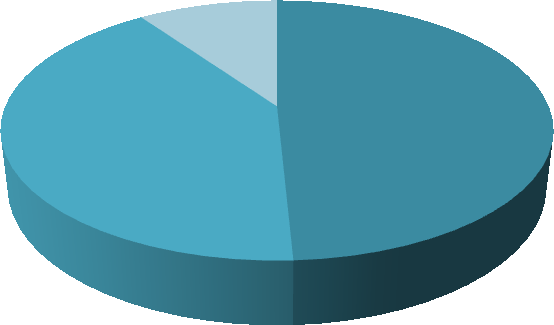 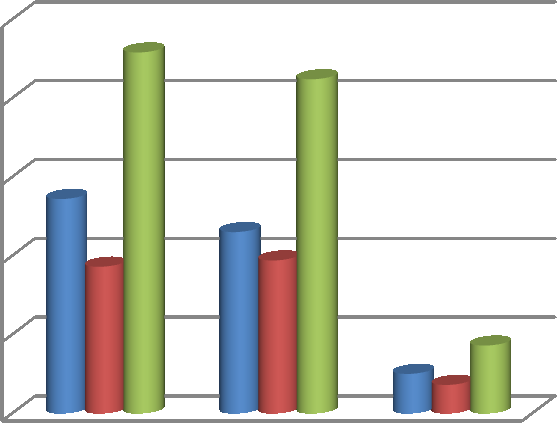 Analysis and Interpretation: According to the chi test implementation analysis and result found that edition of online-learning classes much effective for students during COVID-19 disease disaster. In a 5% level of significance found and confidence level tested after adaption of Online-Learning maximum no. of respondents likes to study with the help of Digital technological tool. So edition of computer learning is a needed in future for better performance as well as developing skills needed in 21st century.With the reference of the above table no.1 mention in Research Methodology we conclude that the entire three hypotheses have been accepted.There is a significant relationship between availability of online-learning and development of internet facility.There is a significant relationship between advance technology and students- instructor.There is a significant relationship between online-learning and learning during COVID-19.Conclusion: As we know the requirement and importance of technology during COVID-19. It plays a very crucial role in each and every field. When technology introduced in education system in the form of Online-learning, it creates positive environment among students, enhance their self e-learning, increase their time of engagement in their study, and also create interest towards e-learning. It also improves teaching way of teachers by using technological tools, and enhances technical skills in both educators and learners. It encourage those teacher teach by traditional method adopt additional skills to operate digital equipments. Online- learning provide varies way of learning needed by different learners. It also facilitates parents to take active participation in their child’s learning. In this way students havelarge observers as well as instructor to guide the use of internet in effective manner. Online-learning make of skills of individual effective learning among learners. Online-learning prove itself as a good communicator between educational organization and student and also provide a platform where student do their study from their home.Suggestions:To ensure the availability of online-learning experience especially for those students who lived in remote areas.Before starting online-learning classes it must be fully informative and instructive related to its operation.Smart Online-learning technology should be used to create positive environment among learners.Online classes should be used as an effective tool to provide all information related to the topic or chapter.There should be flexibility in smart software according to related subject requirement.Tools of Online classes should be arranged in such a way that teachers were trained.Online-learning classes should not be confused and conceptually effective towards learning as well as educators.Online-learning classes should be in  short interval and  also effective without wasting time.REFERENCESM Prensky, Digital natives, digital immigrants part 2; do they really think differently? On the Horizon 9(6), 1-6(2001)Pritchard, R., and S. O’Hara. 2011. Using technology to improve academic vocabulary development in STEM classrooms. AccELLerate! Quarterly Review, Summer Issue, STEM for English Learners.Ritchhart, R., Church, M., & Morrison, K. (2011) Making thinking visible: How to promote engagement, understanding, and independence for all learners, San Francisco, CA: Jossey-Bass, pp.7.Smith, J., & Sivo, S. (2012). Predicting continued use of online teacher professional development and the influence of social presence and sociability. British Journal of Educational Technology, 43(6), 871-882.Buabeng-Andoh, C. (2012). Factors influencing teachers’ adoption and integration of information and communication technology into teaching: A review of the literature. International Journal of Education and Development using Information and Communication Technology (IJEDICT),8(1), 136-155.Avidov-Ungar, O. (2013). Professional development in an era of change and reforms: The meaning of perceiving continuity. In S. Shimoni & O. Avidov-Ungar (Eds), On the continuum: Training, specialization, and teachers’ professional development: Policy, theory, and practice (pp. 197-228).Shea, P., Hayes, S., Smith, S. U., Vickers, J., Bidjerano, T., Gozza-Cohen, M … Tseng, C.-H. (2013). Online learner self-regulation: Learning presence viewed through quantitative content-and social network analysis. The International Review of Research in Open and Distance Learning, 14(3), 427-461.Sadykova, G. (2013). Learning in new online cultures: East meets West. In C. Meskill (Ed.), Online teaching and learning (pp. 21-38). London, UK: Bloomsbury Academic.Uzuner Smith, S., & Mehta, R. (2013). The educational value of student talk in online discussions. In C. Meskill (Ed.), Online teaching and learning (pp. 119-136). London, UK: Bloomsbury Academic.Tarhini, A., Hone, K., & Liu, X. (2014a). The effects of individual differences on e-learning users’ behaviour in developing countries: A structural equation model. Computers in Human Behavior, 41, 153-163.Tarhini, A., Hone, K., & Liu, X. (2014b). Measuring the Moderating Effect of Gender and Age on E-Learning Acceptance in England: A Structural Equation Modelling Approach for an Extended Technology Acceptance Model. Journal of Educational Computing Research, 51(2), 163-184.Jakobsone, A., & Cakula, S. (2015). Automated Learning Support System to Provide Sustainable Cooperation Between Adult Education Institutions and Enterprises. Procedia Computer Science, 43, 127-133.Mothibi, G. (2015). A Meta–Analysis of the Relationship between E-Learning and Students’ Academic Achievement in Higher Education. Journal of Education and Practice, 6 (9), 6-10.Cheok, M. L., & Wong, S. L. (2015). Predictors of e-learning satisfaction in teaching and learning for school teachers: A literature review. International Journal of Instruction, 8(1), 75-90.Moore, C. & Greenland, S. (2017) ‘Employment-driven online student attrition and the assessment policy divide: An Australian open-access higher education perspective’, Journal of Open, Flexible and Distance Learning 21(1): 52-62.Lin, C.-H., Zhang, Y., & Zheng, B. (2017). The roles of learning strategies and motivation in online language learning: A structural equation modeling analysis. Computers & Education, 113, 75-85.Dumford & Miller (2018); Thurmond, V., & Wambach, K. (2004). Understanding interactions in distance education: A review of the literature. International Journal of Instructional Technology & Distance Learning, 1, 9–33.Stone, Cathy (2019) ‘Online learning in Australian higher education: Opportunities, challenges and transformations’, Student Success 10(2): 1-11, p.2.S.No.Learning PatternHigh School LevelHigher Secondary LevelFaculty Level1Online-learning126105252Traditional-learning1039718Total22920243